Thema: Landeskunde Arbeitsblatt: Ecuador- ein erster Einblick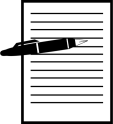 Bearbeitet folgende Fragen und AufgabenIm Film heißt es, dass Ecuador vier Welten in einem Land vereint. Was ist damit gemeint? Erkläre.Beschrifte die vier Regionen. 																																																		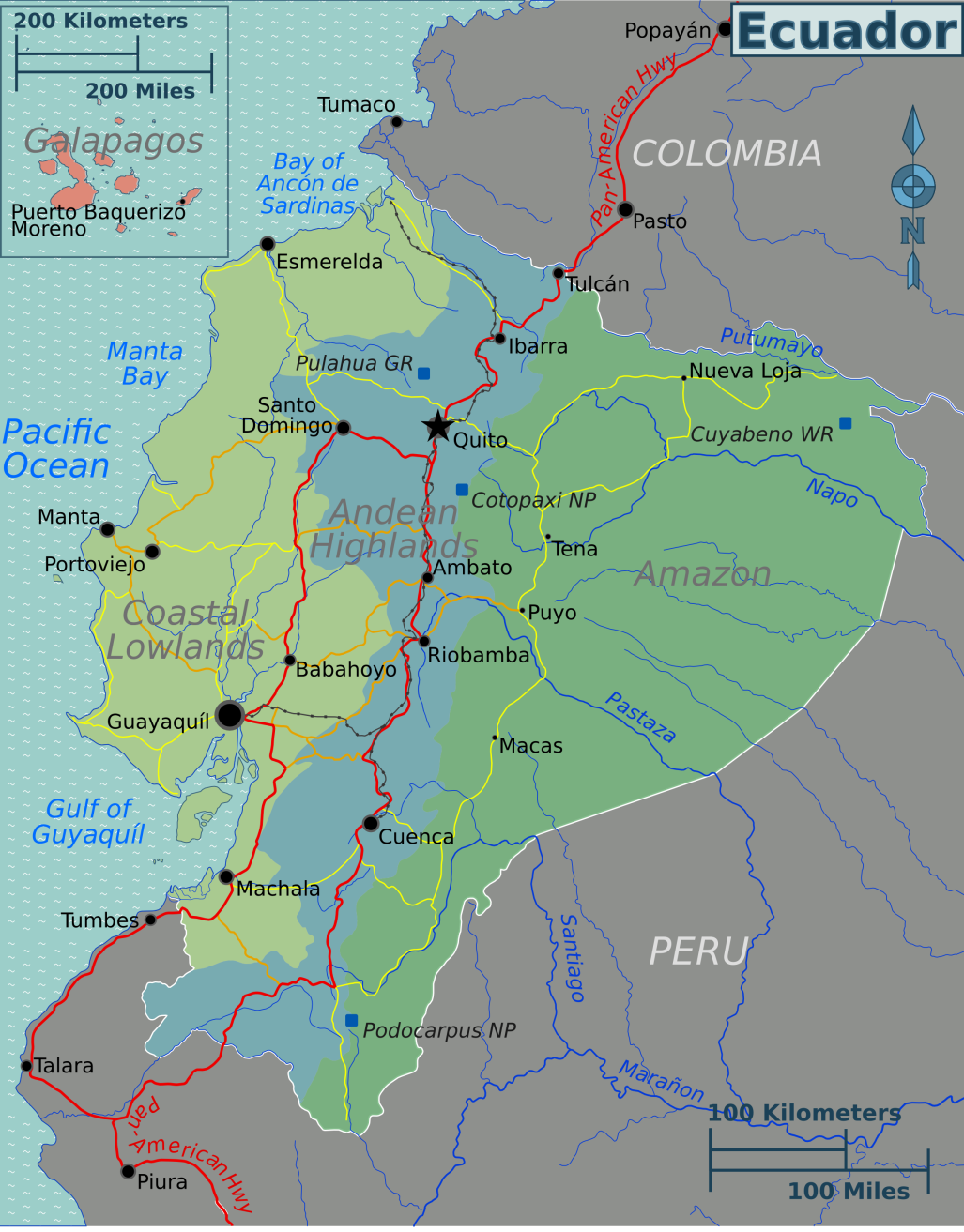 Ecuador ist, wie nun bereits erfahren hast, von verschiedenen Regionen geprägt. Welche Unterschiede sind dir aufgefallen? 	Was ist dir von der Hauptstadt Quito besonders im Gedächtnis geblieben und warum?RegionDas ist mir aufgefallen…